蒸湘区2021年国民经济和社会发展统计公报蒸湘区统计局(2021年3月1日)今年以来，全区上下认真贯彻落实省委省政府、市委市政府决策部署，坚持“三高四新”战略引领，全力推进各项重点工作，经济发展活力明显增强。一、综  合初步核算，全年地区生产总值增长9.0%。其中，第一产业增加值增长9.4%；第二产业增加值增长8.3%；第三产业增加值增长9.4%。第一产业增加值占生产总值的比重为1.1%，第二产业增加值比重为37.1%，第三产业增加值比重为61.8%，一、二、三产业对经济增长的贡献率分别为1.3%、33.2%和65.5%，分别拉动经济增长0.1、3.0和5.9个百分点。按常住人口计算，人均GDP达98658元。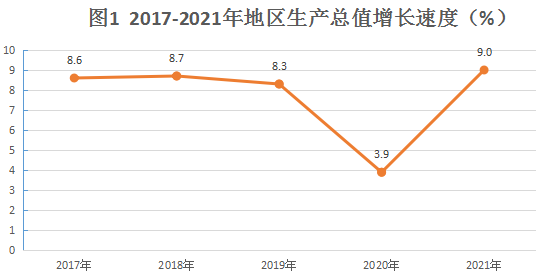 全年居民消费价格比上年上涨0.3%，其中食品价格下降3.3%；商品零售价格指数上涨1.2%。努力建设省域副中心城市高质量发展示范区，完成省、市下达的17大项23件重点民生实事工作任务，涉及城镇老旧城区改造、就业、教育、卫生等方面。其中农村转移就业劳动者培训、职业技能培训、增加公办幼儿园学位、孕产妇产前免费筛查、提高农村低保标准等14项超额完成全年目标任务。二、农  业全年实现农林牧渔总产值6.04亿元，增长1.2%；实现农林牧渔业增加值3.46亿元，增长9.2%。全年粮食种植面积1.43千公顷，其中稻谷种植面积1千公顷；油料种植面积0.37千公顷，下降2.2%；蔬菜种植面积0.89千公顷，下降0.3%。全年粮食总产量6390吨，其中稻谷产量6100吨;油料总产量599吨，下降4.5%；蔬菜总产量31662吨，下降0.9%。全年出栏肉猪1.01万头；生猪存栏2.28万头；出栏羊0.51万只；出笼家禽58.38万只；水产品产量4178吨。表1  2021年主要农产品产量及其增长速度三、工业和建筑业全年实现工业增加值79.96亿元，增长8.6%，其中规模以上工业增加值增长9.6%。按行业类型分，采矿业实现增加值0.13亿元，增长2.2%；制造业实现增加值50.14亿元，增长10.9%；电力、热力燃气及水生产和供应业实现增加值29.69亿元，增长4.8%。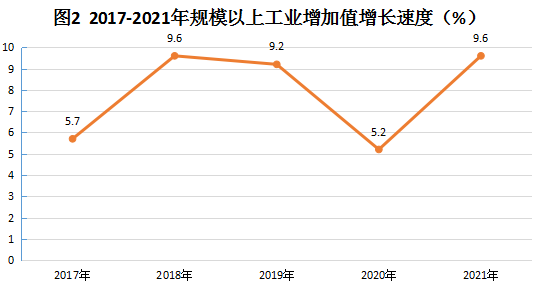 全年规模以上工业企业实现利润总额4.31亿元，增长4.7%。按国民经济行业分，其中通用设备制造业实现利润  0.25亿元，增长6.5%；专用设备制造业实现利润0.06亿元，下降27.9%；黑色金属冶炼和压延加工业实现利润3.8亿元，增长5.4%；电气机械和器材制造业实现利润9万元，增长19.0%；废弃资源综合利用业实现利润-0.07亿元，下降了65.3倍。按注册类型分，其中股份制企业实现利润4.06亿元，增长4.6%；外商及港澳台商投资企业实现利润0.25亿元，增长6.5%。表2  2021年规模以上工业利润总额及其增长速度全年实现全社会建筑业增加值26.95亿元，增长7.5%。其中具有资质等级的总承包和专业承包建筑业企业24家，实现总产值增长18.7%。四、固定资产投资全年固定资产投资（不含农户）增长9.0%。其中城镇500万元以上（含）项目完成投资下降13.3%；房地产开发投资增长58.1%。分产业看，第一产业完成投资增长52.5%；第二产业完成投资下降29.1%；第三产业完成投资增长18.7%。在全部投资中，民间投资占投资的比重达到93.5%；产业投资占比为46.6%；制造业投资占比为14.3%。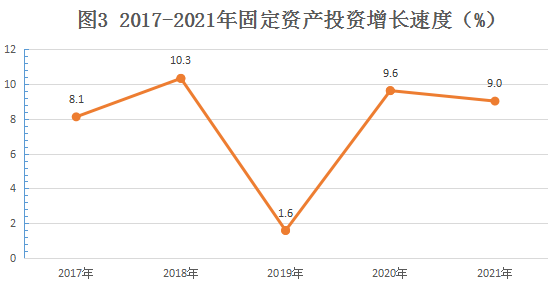 房地产开发投资中，其中住宅投资63.9亿元，增长67.6%。全年商品房销售面积增长21.4%。表3 2021年固定资产投资增长速度五、内、外贸易全年社会消费品零售总额209.38亿元，增长13.7%。按城乡分，城镇消费品零售额184.05亿元，增长15.6%；乡村消费品零售额25.34亿元，增长2.0%。按行业分，批发业零售额12.98亿元，增长3.7%；零售业零售额163.74亿元，增长14.0%；住宿业营业额5.17亿元，增长8.9%；餐饮业营业额27.49亿元，增长18.3%。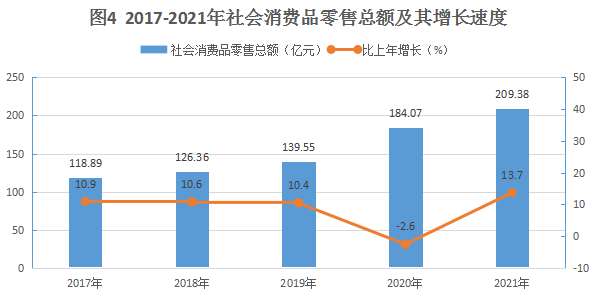 表4  2021年社会消费品零售总额及其增长速度全年实际到位内资50.66亿元，增长6.4%。进出口总额29.90亿元，增长108.2%。其中出口18.45亿元，增长47.2%；进口11.45亿元，增长537.2%。六、财  政全年一般公共预算收入23.26亿元，同口径增长8.9%，其中税收收入22.10亿元，占一般公共预算收入的比重达95.0%。实现地方一般公共预算收入4.55亿元，增长6.5%。全年一般公共预算支出11.64亿元，增长17.6%。其中用于教育、科学技术、文化体育与传媒、社会保障与就业、医疗卫生与计划生育、城乡社区事务、农林水事务、住房保障等民生方面的支出8.78亿元，占一般公共预算支出75.4%。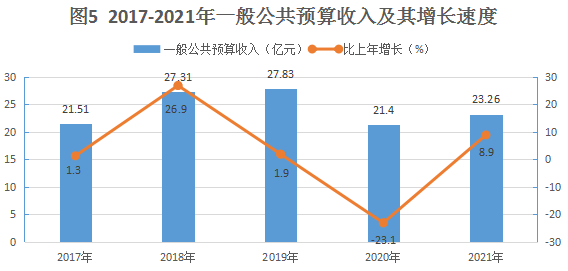 七、文化、教育、体育和卫生年末拥有文化事业机构8个，其中图书馆1个，文化馆1个，美术馆1个，镇街文化站5个。年末拥有普通初中6所，小学30所，幼儿园78所。其中清华园和仁大实验学校是九年一贯制学校。年末拥有体育场馆191个，其中体育馆(包括运动场)  141个。游泳池15个，各种训练房35个。年末拥有卫生机构 224个，床位4653张，从业人员5422  人，其中执业（助理）医师1767人，执业护士3412人。八、人口和人民生活全年出生人口1400人，人口出生率为6.92‰，比上年下降2.1个千分点；死亡人口536人，死亡率为2.68‰，比上年下降0.8个千分点；人口自然增长率为4.24‰。出生人口男女性别比为114.07:100。年末常住总人口47.94万人，其中城镇人口43.44万人，农村人口4.50万人，城镇化率为90.6%。全年居民人均可支配收入44441元，增长8.2%。按居住地分，城镇居民人均可支配收入44525元，增长8.2%；农村居民人均可支配收入26824元，增长10.0%。年末居民人均住房面积41.8平方米。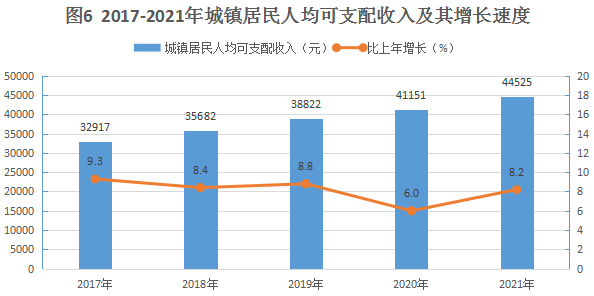 九、安全生产全年共发生各类安全生产事故0起，比上年下降100%；死亡0人，比上年下降100%；受伤0人，与上年持平。注：1.本公报数据为初步统计数，最终数据以《蒸湘统计年鉴-2022》为准。2.蒸湘区生产总值、各产业增加值增长速度按可比价计算。3.本公报中除人均GDP、卫生、常住总人口、城镇人口、农村人口外，其余均不含华兴街道（衡阳市高新技术产业开发区）数据。4、安全生产不含生产经营性道路交通事故。5、文中的合计数和部分细项计算数据因小数取舍而产生的误差，均未作机械调整。产品名称计量单位产  量比上年增长（%）   粮食吨6390     其中：稻谷吨6100   油料吨599-4.5   蔬菜吨31662-0.9   肉猪出栏量　　　　万头1.01   生猪存栏量万头2.28   羊出栏量 　　　　　万只0.51   家禽出笼量　　　　　万只58.38   水产品产量吨4178分  组计量单位利润总额比上年增长（%）按国民经济行业分组亿元4.314.7制造业通用设备制造业亿元0.256.5专用设备制造业亿元0.06-27.9    黑色金属冶炼和压延加工业亿元3.85.4电气机械和器材制造业亿元0.000919.0废弃资源综合利用业亿元-0.07-6532.5注册类型分组股份制企业亿元4.064.6外商及港澳台商投资企业亿元0.256.5指标名称增幅（%）固定资产投资（不含农户投资）9.0  1.城镇500万元以上（含）项目完成投资-13.3  2.房地产开发58.1按三次产业分：  1.第一产业52.5  2.第二产业-29.1  3.第三产业18.7指标名称零售额（亿元）增幅（%）社会消费品零售总额209.3813.7分地区：     1.城镇184.0515.6        其中：城区108.5910.0    2.乡村25.342.0分行业：　    批发业12.983.7　  　零售业163.7414.0      住宿业5.178.9      餐饮业27.4918.3